Годовой календарный учебный график МАОУДО «ДЮСШ» на 2021-2022 учебный годПриказ № 32 от «26» 08 2021г.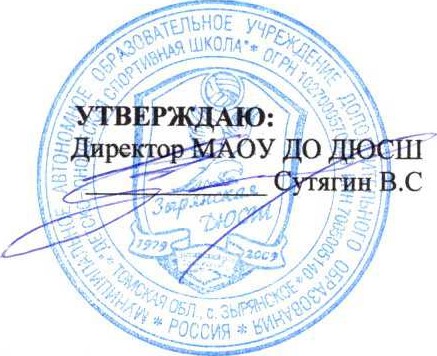 Образовательные программы.Вид спортаЭтапы подготовкиЭтапы подготовкиЭтапы подготовкиЭтапы подготовкиЭтапы подготовкиЭтапы подготовкиЭтапы подготовкиЭтапы подготовкиЭтапы подготовкиЭтапы подготовкиЭтапы подготовкиЭтапы подготовкиЭтапы подготовкиОбразовательные программы.Вид спортаСОГБУ-1БУ -2БУ -3БУ -4БУ -4БУ -5БУ -5УУ-1УУ-1УУ -2УУ -2УУ -2Дополнительные предпрофессиональные программыМаксимальный объем учебно-тренировочной работы (час. в неделю)Максимальный объем учебно-тренировочной работы (час. в неделю)Максимальный объем учебно-тренировочной работы (час. в неделю)Максимальный объем учебно-тренировочной работы (час. в неделю)Максимальный объем учебно-тренировочной работы (час. в неделю)Максимальный объем учебно-тренировочной работы (час. в неделю)Максимальный объем учебно-тренировочной работы (час. в неделю)Максимальный объем учебно-тренировочной работы (час. в неделю)Максимальный объем учебно-тренировочной работы (час. в неделю)Максимальный объем учебно-тренировочной работы (час. в неделю)Максимальный объем учебно-тренировочной работы (час. в неделю)Максимальный объем учебно-тренировочной работы (час. в неделю)Максимальный объем учебно-тренировочной работы (час. в неделю)Максимальный объем учебно-тренировочной работы (час. в неделю)Дополнительные предпрофессиональные программыЛегкая атлетика--6---121212----Дополнительные предпрофессиональные программыПолиатлон--6-1212-------Дополнительные предпрофессиональные программыГиревой спорт --8----------Дополнительные предпрофессиональные программыБаскетбол-8-----------Дополнительные предпрофессиональные программыХоккей с шайбой--8-1010-------Дополнительные предпрофессиональные программыДополнительные общеразвивающие программыМаксимальный объем учебно-тренировочной работы (час. в неделю)Максимальный объем учебно-тренировочной работы (час. в неделю)Максимальный объем учебно-тренировочной работы (час. в неделю)Максимальный объем учебно-тренировочной работы (час. в неделю)Максимальный объем учебно-тренировочной работы (час. в неделю)Максимальный объем учебно-тренировочной работы (час. в неделю)Максимальный объем учебно-тренировочной работы (час. в неделю)Максимальный объем учебно-тренировочной работы (час. в неделю)Максимальный объем учебно-тренировочной работы (час. в неделю)Максимальный объем учебно-тренировочной работы (час. в неделю)Максимальный объем учебно-тренировочной работы (час. в неделю)Максимальный объем учебно-тренировочной работы (час. в неделю)Максимальный объем учебно-тренировочной работы (час. в неделю)Максимальный объем учебно-тренировочной работы (час. в неделю)Дополнительные общеразвивающие программыКаратэ9------------Дополнительные общеразвивающие программыВолейбол (девочки)4------------Дополнительные общеразвивающие программыВолейбол (мальчики)10------------Дополнительные общеразвивающие программыФутбол (мальчики)6------------Дополнительные общеразвивающие программыФутбол (девочки)5------------Дополнительные общеразвивающие программыЛыжные гонки5------------Дополнительные общеразвивающие программыЛегкая атлетика6------------Дополнительные общеразвивающие программыХудожественная гимнастика9------------Дополнительные общеразвивающие программыФизкультурно-спортивная направленность (военно-патриотический клуб)18------------Дополнительные общеразвивающие программыНастольный теннис12------------Начало учебного года- для обучающихся БУ – 2 года обучения и последующих лет и этапов обучения – 1 сентября; - Формирование спортивно – оздоровительных групп и учебных групп начальной подготовки первого года обучения с 1 сентября до 15 октября.- для обучающихся БУ – 2 года обучения и последующих лет и этапов обучения – 1 сентября; - Формирование спортивно – оздоровительных групп и учебных групп начальной подготовки первого года обучения с 1 сентября до 15 октября.- для обучающихся БУ – 2 года обучения и последующих лет и этапов обучения – 1 сентября; - Формирование спортивно – оздоровительных групп и учебных групп начальной подготовки первого года обучения с 1 сентября до 15 октября.- для обучающихся БУ – 2 года обучения и последующих лет и этапов обучения – 1 сентября; - Формирование спортивно – оздоровительных групп и учебных групп начальной подготовки первого года обучения с 1 сентября до 15 октября.- для обучающихся БУ – 2 года обучения и последующих лет и этапов обучения – 1 сентября; - Формирование спортивно – оздоровительных групп и учебных групп начальной подготовки первого года обучения с 1 сентября до 15 октября.- для обучающихся БУ – 2 года обучения и последующих лет и этапов обучения – 1 сентября; - Формирование спортивно – оздоровительных групп и учебных групп начальной подготовки первого года обучения с 1 сентября до 15 октября.- для обучающихся БУ – 2 года обучения и последующих лет и этапов обучения – 1 сентября; - Формирование спортивно – оздоровительных групп и учебных групп начальной подготовки первого года обучения с 1 сентября до 15 октября.- для обучающихся БУ – 2 года обучения и последующих лет и этапов обучения – 1 сентября; - Формирование спортивно – оздоровительных групп и учебных групп начальной подготовки первого года обучения с 1 сентября до 15 октября.- для обучающихся БУ – 2 года обучения и последующих лет и этапов обучения – 1 сентября; - Формирование спортивно – оздоровительных групп и учебных групп начальной подготовки первого года обучения с 1 сентября до 15 октября.- для обучающихся БУ – 2 года обучения и последующих лет и этапов обучения – 1 сентября; - Формирование спортивно – оздоровительных групп и учебных групп начальной подготовки первого года обучения с 1 сентября до 15 октября.- для обучающихся БУ – 2 года обучения и последующих лет и этапов обучения – 1 сентября; - Формирование спортивно – оздоровительных групп и учебных групп начальной подготовки первого года обучения с 1 сентября до 15 октября.- для обучающихся БУ – 2 года обучения и последующих лет и этапов обучения – 1 сентября; - Формирование спортивно – оздоровительных групп и учебных групп начальной подготовки первого года обучения с 1 сентября до 15 октября.- для обучающихся БУ – 2 года обучения и последующих лет и этапов обучения – 1 сентября; - Формирование спортивно – оздоровительных групп и учебных групп начальной подготовки первого года обучения с 1 сентября до 15 октября.- для обучающихся БУ – 2 года обучения и последующих лет и этапов обучения – 1 сентября; - Формирование спортивно – оздоровительных групп и учебных групп начальной подготовки первого года обучения с 1 сентября до 15 октября.Продолжительность учебного годаПо дополнительным общеразвивающим программам – 36 недель; По дополнительным предпрофессиональным программам – 42 недели.По дополнительным общеразвивающим программам – 36 недель; По дополнительным предпрофессиональным программам – 42 недели.По дополнительным общеразвивающим программам – 36 недель; По дополнительным предпрофессиональным программам – 42 недели.По дополнительным общеразвивающим программам – 36 недель; По дополнительным предпрофессиональным программам – 42 недели.По дополнительным общеразвивающим программам – 36 недель; По дополнительным предпрофессиональным программам – 42 недели.По дополнительным общеразвивающим программам – 36 недель; По дополнительным предпрофессиональным программам – 42 недели.По дополнительным общеразвивающим программам – 36 недель; По дополнительным предпрофессиональным программам – 42 недели.По дополнительным общеразвивающим программам – 36 недель; По дополнительным предпрофессиональным программам – 42 недели.По дополнительным общеразвивающим программам – 36 недель; По дополнительным предпрофессиональным программам – 42 недели.По дополнительным общеразвивающим программам – 36 недель; По дополнительным предпрофессиональным программам – 42 недели.По дополнительным общеразвивающим программам – 36 недель; По дополнительным предпрофессиональным программам – 42 недели.По дополнительным общеразвивающим программам – 36 недель; По дополнительным предпрофессиональным программам – 42 недели.По дополнительным общеразвивающим программам – 36 недель; По дополнительным предпрофессиональным программам – 42 недели.По дополнительным общеразвивающим программам – 36 недель; По дополнительным предпрофессиональным программам – 42 недели.Продолжительность учебной неделиПятидневная рабочая неделя, с одним выходным днем (в зависимости от учебной нагрузки по видам спорта).Пятидневная рабочая неделя, с одним выходным днем (в зависимости от учебной нагрузки по видам спорта).Пятидневная рабочая неделя, с одним выходным днем (в зависимости от учебной нагрузки по видам спорта).Пятидневная рабочая неделя, с одним выходным днем (в зависимости от учебной нагрузки по видам спорта).Пятидневная рабочая неделя, с одним выходным днем (в зависимости от учебной нагрузки по видам спорта).Пятидневная рабочая неделя, с одним выходным днем (в зависимости от учебной нагрузки по видам спорта).Пятидневная рабочая неделя, с одним выходным днем (в зависимости от учебной нагрузки по видам спорта).Пятидневная рабочая неделя, с одним выходным днем (в зависимости от учебной нагрузки по видам спорта).Пятидневная рабочая неделя, с одним выходным днем (в зависимости от учебной нагрузки по видам спорта).Пятидневная рабочая неделя, с одним выходным днем (в зависимости от учебной нагрузки по видам спорта).Пятидневная рабочая неделя, с одним выходным днем (в зависимости от учебной нагрузки по видам спорта).Пятидневная рабочая неделя, с одним выходным днем (в зависимости от учебной нагрузки по видам спорта).Пятидневная рабочая неделя, с одним выходным днем (в зависимости от учебной нагрузки по видам спорта).Пятидневная рабочая неделя, с одним выходным днем (в зависимости от учебной нагрузки по видам спорта).Количество учебных смен 1 – смена: начало: 9:00 конец: 14:00; 2 – смена: начало: 15:00 конец: 21:001 – смена: начало: 9:00 конец: 14:00; 2 – смена: начало: 15:00 конец: 21:001 – смена: начало: 9:00 конец: 14:00; 2 – смена: начало: 15:00 конец: 21:001 – смена: начало: 9:00 конец: 14:00; 2 – смена: начало: 15:00 конец: 21:001 – смена: начало: 9:00 конец: 14:00; 2 – смена: начало: 15:00 конец: 21:001 – смена: начало: 9:00 конец: 14:00; 2 – смена: начало: 15:00 конец: 21:001 – смена: начало: 9:00 конец: 14:00; 2 – смена: начало: 15:00 конец: 21:001 – смена: начало: 9:00 конец: 14:00; 2 – смена: начало: 15:00 конец: 21:001 – смена: начало: 9:00 конец: 14:00; 2 – смена: начало: 15:00 конец: 21:001 – смена: начало: 9:00 конец: 14:00; 2 – смена: начало: 15:00 конец: 21:001 – смена: начало: 9:00 конец: 14:00; 2 – смена: начало: 15:00 конец: 21:001 – смена: начало: 9:00 конец: 14:00; 2 – смена: начало: 15:00 конец: 21:001 – смена: начало: 9:00 конец: 14:00; 2 – смена: начало: 15:00 конец: 21:001 – смена: начало: 9:00 конец: 14:00; 2 – смена: начало: 15:00 конец: 21:00Начало учебно-тренировочных занятийСогласно расписанию занятий.Согласно расписанию занятий.Согласно расписанию занятий.Согласно расписанию занятий.Согласно расписанию занятий.Согласно расписанию занятий.Согласно расписанию занятий.Согласно расписанию занятий.Согласно расписанию занятий.Согласно расписанию занятий.Согласно расписанию занятий.Согласно расписанию занятий.Согласно расписанию занятий.Согласно расписанию занятий.Длительность учебно–тренировочного занятияПродолжительность занятий исчисляется в академических часах по 45 минут. Продолжительность одного занятия на этапах СОГ и БУ не превышает двух академических часов в день, УУ этапе – трех академических часов. Продолжительность занятий исчисляется в академических часах по 45 минут. Продолжительность одного занятия на этапах СОГ и БУ не превышает двух академических часов в день, УУ этапе – трех академических часов. Продолжительность занятий исчисляется в академических часах по 45 минут. Продолжительность одного занятия на этапах СОГ и БУ не превышает двух академических часов в день, УУ этапе – трех академических часов. Продолжительность занятий исчисляется в академических часах по 45 минут. Продолжительность одного занятия на этапах СОГ и БУ не превышает двух академических часов в день, УУ этапе – трех академических часов. Продолжительность занятий исчисляется в академических часах по 45 минут. Продолжительность одного занятия на этапах СОГ и БУ не превышает двух академических часов в день, УУ этапе – трех академических часов. Продолжительность занятий исчисляется в академических часах по 45 минут. Продолжительность одного занятия на этапах СОГ и БУ не превышает двух академических часов в день, УУ этапе – трех академических часов. Продолжительность занятий исчисляется в академических часах по 45 минут. Продолжительность одного занятия на этапах СОГ и БУ не превышает двух академических часов в день, УУ этапе – трех академических часов. Продолжительность занятий исчисляется в академических часах по 45 минут. Продолжительность одного занятия на этапах СОГ и БУ не превышает двух академических часов в день, УУ этапе – трех академических часов. Продолжительность занятий исчисляется в академических часах по 45 минут. Продолжительность одного занятия на этапах СОГ и БУ не превышает двух академических часов в день, УУ этапе – трех академических часов. Продолжительность занятий исчисляется в академических часах по 45 минут. Продолжительность одного занятия на этапах СОГ и БУ не превышает двух академических часов в день, УУ этапе – трех академических часов. Продолжительность занятий исчисляется в академических часах по 45 минут. Продолжительность одного занятия на этапах СОГ и БУ не превышает двух академических часов в день, УУ этапе – трех академических часов. Продолжительность занятий исчисляется в академических часах по 45 минут. Продолжительность одного занятия на этапах СОГ и БУ не превышает двух академических часов в день, УУ этапе – трех академических часов. Продолжительность занятий исчисляется в академических часах по 45 минут. Продолжительность одного занятия на этапах СОГ и БУ не превышает двух академических часов в день, УУ этапе – трех академических часов. Продолжительность занятий исчисляется в академических часах по 45 минут. Продолжительность одного занятия на этапах СОГ и БУ не превышает двух академических часов в день, УУ этапе – трех академических часов. Текущий контроль и промежуточная аттестацияСдача вступительных контрольных нормативов – сентябрь.Сдача контрольных нормативов – декабрь.Сдача контрольно – переводных нормативов – май.Сдача вступительных контрольных нормативов – сентябрь.Сдача контрольных нормативов – декабрь.Сдача контрольно – переводных нормативов – май.Сдача вступительных контрольных нормативов – сентябрь.Сдача контрольных нормативов – декабрь.Сдача контрольно – переводных нормативов – май.Сдача вступительных контрольных нормативов – сентябрь.Сдача контрольных нормативов – декабрь.Сдача контрольно – переводных нормативов – май.Сдача вступительных контрольных нормативов – сентябрь.Сдача контрольных нормативов – декабрь.Сдача контрольно – переводных нормативов – май.Сдача вступительных контрольных нормативов – сентябрь.Сдача контрольных нормативов – декабрь.Сдача контрольно – переводных нормативов – май.Сдача вступительных контрольных нормативов – сентябрь.Сдача контрольных нормативов – декабрь.Сдача контрольно – переводных нормативов – май.Сдача вступительных контрольных нормативов – сентябрь.Сдача контрольных нормативов – декабрь.Сдача контрольно – переводных нормативов – май.Сдача вступительных контрольных нормативов – сентябрь.Сдача контрольных нормативов – декабрь.Сдача контрольно – переводных нормативов – май.Сдача вступительных контрольных нормативов – сентябрь.Сдача контрольных нормативов – декабрь.Сдача контрольно – переводных нормативов – май.Сдача вступительных контрольных нормативов – сентябрь.Сдача контрольных нормативов – декабрь.Сдача контрольно – переводных нормативов – май.Сдача вступительных контрольных нормативов – сентябрь.Сдача контрольных нормативов – декабрь.Сдача контрольно – переводных нормативов – май.Сдача вступительных контрольных нормативов – сентябрь.Сдача контрольных нормативов – декабрь.Сдача контрольно – переводных нормативов – май.Сдача вступительных контрольных нормативов – сентябрь.Сдача контрольных нормативов – декабрь.Сдача контрольно – переводных нормативов – май.Учебно–тренировочные сборы.Согласно приложению к календарю спортивно – массовых мероприятий ДЮСШ. Формирование учебно – тренировочных сборов – июнь месяц.Согласно приложению к календарю спортивно – массовых мероприятий ДЮСШ. Формирование учебно – тренировочных сборов – июнь месяц.Согласно приложению к календарю спортивно – массовых мероприятий ДЮСШ. Формирование учебно – тренировочных сборов – июнь месяц.Согласно приложению к календарю спортивно – массовых мероприятий ДЮСШ. Формирование учебно – тренировочных сборов – июнь месяц.Согласно приложению к календарю спортивно – массовых мероприятий ДЮСШ. Формирование учебно – тренировочных сборов – июнь месяц.Согласно приложению к календарю спортивно – массовых мероприятий ДЮСШ. Формирование учебно – тренировочных сборов – июнь месяц.Согласно приложению к календарю спортивно – массовых мероприятий ДЮСШ. Формирование учебно – тренировочных сборов – июнь месяц.Согласно приложению к календарю спортивно – массовых мероприятий ДЮСШ. Формирование учебно – тренировочных сборов – июнь месяц.Согласно приложению к календарю спортивно – массовых мероприятий ДЮСШ. Формирование учебно – тренировочных сборов – июнь месяц.Согласно приложению к календарю спортивно – массовых мероприятий ДЮСШ. Формирование учебно – тренировочных сборов – июнь месяц.Согласно приложению к календарю спортивно – массовых мероприятий ДЮСШ. Формирование учебно – тренировочных сборов – июнь месяц.Согласно приложению к календарю спортивно – массовых мероприятий ДЮСШ. Формирование учебно – тренировочных сборов – июнь месяц.Согласно приложению к календарю спортивно – массовых мероприятий ДЮСШ. Формирование учебно – тренировочных сборов – июнь месяц.Согласно приложению к календарю спортивно – массовых мероприятий ДЮСШ. Формирование учебно – тренировочных сборов – июнь месяц.Самостоятельная работа с учащимися Самостоятельная работа с учащимися ведется путем ведения дневников самоконтроля, в котором излагается учебно – тренировочный процесс и прописывается система домашнего занятия как в учебное, так и в каникулярное время, согласно календарному плану соревнований. В системе домашнего задания планируется посещение учащихся соревнований различного уровня, в целях повышении мотивации посещения учебно – тренировочных занятий и саморазвития. Так же рекомендуется просмотр видеоматериала и спортивных телепередач по избранному виду спорта.Самостоятельная работа с учащимися ведется путем ведения дневников самоконтроля, в котором излагается учебно – тренировочный процесс и прописывается система домашнего занятия как в учебное, так и в каникулярное время, согласно календарному плану соревнований. В системе домашнего задания планируется посещение учащихся соревнований различного уровня, в целях повышении мотивации посещения учебно – тренировочных занятий и саморазвития. Так же рекомендуется просмотр видеоматериала и спортивных телепередач по избранному виду спорта.Самостоятельная работа с учащимися ведется путем ведения дневников самоконтроля, в котором излагается учебно – тренировочный процесс и прописывается система домашнего занятия как в учебное, так и в каникулярное время, согласно календарному плану соревнований. В системе домашнего задания планируется посещение учащихся соревнований различного уровня, в целях повышении мотивации посещения учебно – тренировочных занятий и саморазвития. Так же рекомендуется просмотр видеоматериала и спортивных телепередач по избранному виду спорта.Самостоятельная работа с учащимися ведется путем ведения дневников самоконтроля, в котором излагается учебно – тренировочный процесс и прописывается система домашнего занятия как в учебное, так и в каникулярное время, согласно календарному плану соревнований. В системе домашнего задания планируется посещение учащихся соревнований различного уровня, в целях повышении мотивации посещения учебно – тренировочных занятий и саморазвития. Так же рекомендуется просмотр видеоматериала и спортивных телепередач по избранному виду спорта.Самостоятельная работа с учащимися ведется путем ведения дневников самоконтроля, в котором излагается учебно – тренировочный процесс и прописывается система домашнего занятия как в учебное, так и в каникулярное время, согласно календарному плану соревнований. В системе домашнего задания планируется посещение учащихся соревнований различного уровня, в целях повышении мотивации посещения учебно – тренировочных занятий и саморазвития. Так же рекомендуется просмотр видеоматериала и спортивных телепередач по избранному виду спорта.Самостоятельная работа с учащимися ведется путем ведения дневников самоконтроля, в котором излагается учебно – тренировочный процесс и прописывается система домашнего занятия как в учебное, так и в каникулярное время, согласно календарному плану соревнований. В системе домашнего задания планируется посещение учащихся соревнований различного уровня, в целях повышении мотивации посещения учебно – тренировочных занятий и саморазвития. Так же рекомендуется просмотр видеоматериала и спортивных телепередач по избранному виду спорта.Самостоятельная работа с учащимися ведется путем ведения дневников самоконтроля, в котором излагается учебно – тренировочный процесс и прописывается система домашнего занятия как в учебное, так и в каникулярное время, согласно календарному плану соревнований. В системе домашнего задания планируется посещение учащихся соревнований различного уровня, в целях повышении мотивации посещения учебно – тренировочных занятий и саморазвития. Так же рекомендуется просмотр видеоматериала и спортивных телепередач по избранному виду спорта.Самостоятельная работа с учащимися ведется путем ведения дневников самоконтроля, в котором излагается учебно – тренировочный процесс и прописывается система домашнего занятия как в учебное, так и в каникулярное время, согласно календарному плану соревнований. В системе домашнего задания планируется посещение учащихся соревнований различного уровня, в целях повышении мотивации посещения учебно – тренировочных занятий и саморазвития. Так же рекомендуется просмотр видеоматериала и спортивных телепередач по избранному виду спорта.Самостоятельная работа с учащимися ведется путем ведения дневников самоконтроля, в котором излагается учебно – тренировочный процесс и прописывается система домашнего занятия как в учебное, так и в каникулярное время, согласно календарному плану соревнований. В системе домашнего задания планируется посещение учащихся соревнований различного уровня, в целях повышении мотивации посещения учебно – тренировочных занятий и саморазвития. Так же рекомендуется просмотр видеоматериала и спортивных телепередач по избранному виду спорта.Самостоятельная работа с учащимися ведется путем ведения дневников самоконтроля, в котором излагается учебно – тренировочный процесс и прописывается система домашнего занятия как в учебное, так и в каникулярное время, согласно календарному плану соревнований. В системе домашнего задания планируется посещение учащихся соревнований различного уровня, в целях повышении мотивации посещения учебно – тренировочных занятий и саморазвития. Так же рекомендуется просмотр видеоматериала и спортивных телепередач по избранному виду спорта.Самостоятельная работа с учащимися ведется путем ведения дневников самоконтроля, в котором излагается учебно – тренировочный процесс и прописывается система домашнего занятия как в учебное, так и в каникулярное время, согласно календарному плану соревнований. В системе домашнего задания планируется посещение учащихся соревнований различного уровня, в целях повышении мотивации посещения учебно – тренировочных занятий и саморазвития. Так же рекомендуется просмотр видеоматериала и спортивных телепередач по избранному виду спорта.Самостоятельная работа с учащимися ведется путем ведения дневников самоконтроля, в котором излагается учебно – тренировочный процесс и прописывается система домашнего занятия как в учебное, так и в каникулярное время, согласно календарному плану соревнований. В системе домашнего задания планируется посещение учащихся соревнований различного уровня, в целях повышении мотивации посещения учебно – тренировочных занятий и саморазвития. Так же рекомендуется просмотр видеоматериала и спортивных телепередач по избранному виду спорта.Самостоятельная работа с учащимися ведется путем ведения дневников самоконтроля, в котором излагается учебно – тренировочный процесс и прописывается система домашнего занятия как в учебное, так и в каникулярное время, согласно календарному плану соревнований. В системе домашнего задания планируется посещение учащихся соревнований различного уровня, в целях повышении мотивации посещения учебно – тренировочных занятий и саморазвития. Так же рекомендуется просмотр видеоматериала и спортивных телепередач по избранному виду спорта.Самостоятельная работа с учащимися ведется путем ведения дневников самоконтроля, в котором излагается учебно – тренировочный процесс и прописывается система домашнего занятия как в учебное, так и в каникулярное время, согласно календарному плану соревнований. В системе домашнего задания планируется посещение учащихся соревнований различного уровня, в целях повышении мотивации посещения учебно – тренировочных занятий и саморазвития. Так же рекомендуется просмотр видеоматериала и спортивных телепередач по избранному виду спорта.